Atividade de Ciências Físicas e NaturaisPeríodo 2 - Atividade 24elaborada por Johann PortschelerProposta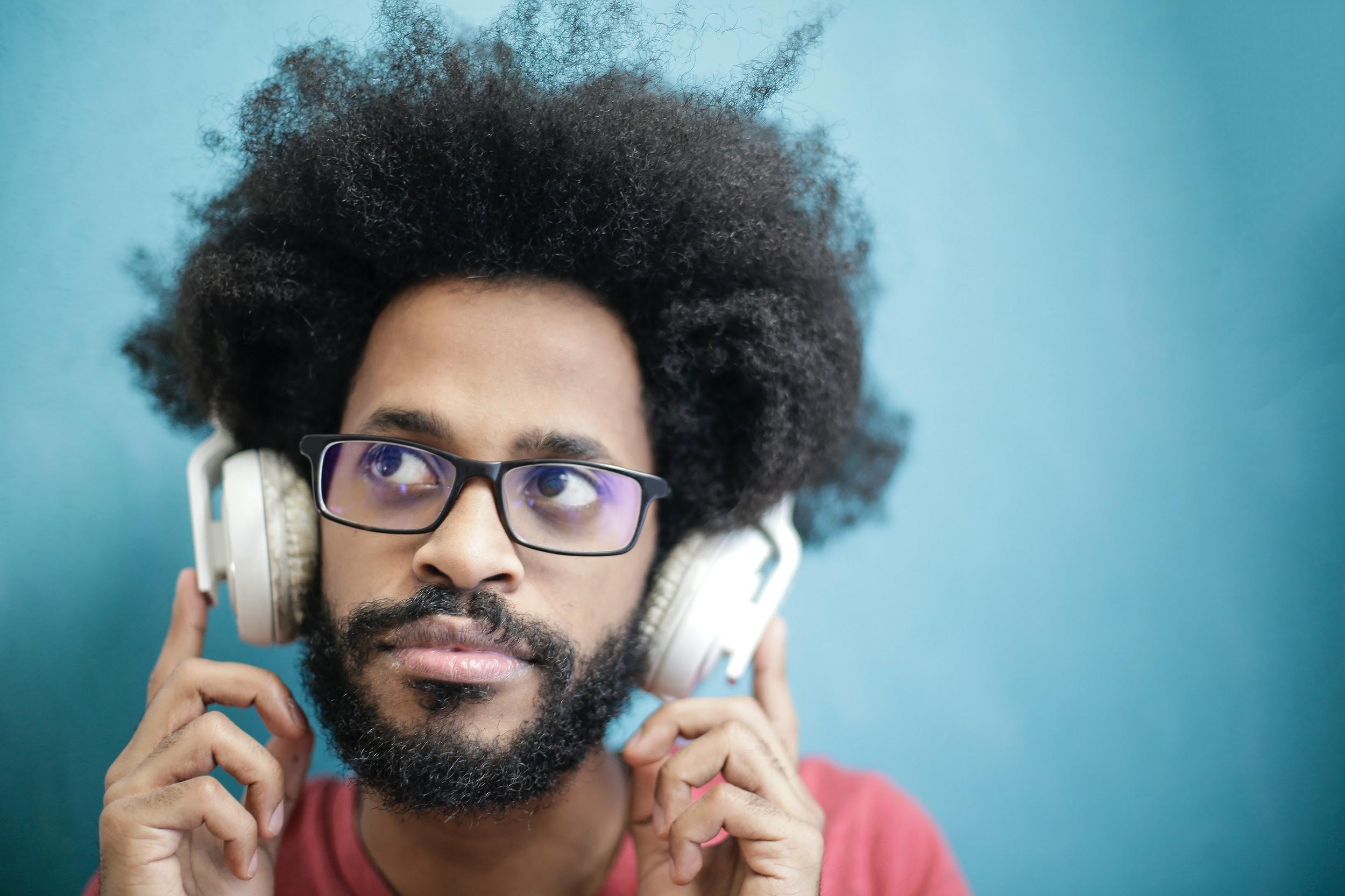 No dia, 19 de maio, realizamos a atividade Ilusões 4. Nela, vivenciamos algumas situações referentes à nossa audição. Para relembrar essas situações, reveja a apresentação clicando no link abaixo:ILUSÕES 4No vídeo 1 da apresentação, perguntamos que sílabas estão sendo ditas. É normal que haja confusão entre as sílabas “BA” e “VA”, mas nos dois momentos a sílaba pronunciada é “BA”.Já no segundo vídeo, tentamos identificar se as notas musicais apresentadas estão indo do grave para o agudo ou do agudo para o grava. Mas, na verdade as duas respostas podem ser aceitas. como verdadeiras.O desafio do terceiro vídeo era entender o que estava sendo dito, mas nada estava sendo dito, são apenas som aleatórios sem significado algum.E o último vídeo pedia que você localizasse a caixinha de fósforos  através de seu som. O que, se você estivesse com fones de ouvido, seria bem interessante de perceber.1. Agora que você sabe a real natureza dos sons acima. Reveja a apresentação e os vídeos e explique as conclusões que pode chegar com os vídeos 1, 3 e 4.Resposta:(escreva aqui sua resposta)2. Reflita e responda:a) O que conseguimos perceber com nossa audição?Resposta:(escreva aqui sua resposta)b) Como funciona nossa audição? Explique seu raciocínio.Resposta:(escreva aqui sua resposta)c) Qual é o papel do cérebro na audição?Resposta:(escreva aqui sua resposta)TATO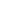 ATENÇÃOEsta atividade está sendo disponibilizada nos seguintes formatos:PDF: com formatação exclusiva para impressão e resolução à mão;WORD: disponibilizado no Mural do site da Escola IEIJ, no dia da aplicação da atividade;GOOGLE DOCS: através do link IEIJ-6A-AUDICAO-OL (este formato exige que o documento seja copiado para o Google Drive do estudante).InícioTérminoTotalD.P.O.00h00min00h00min00min000